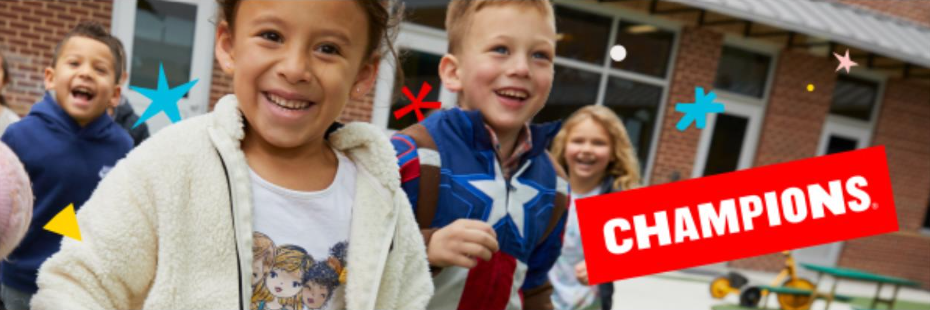 Program Location and Hours-	Champions @ Challenge to Excellence                    16995 Carlson Dr. Parker	Program hours	6:30am -7:40 am                                       			           3:15 pm - 6:00pmContact Information	Site Director- Nicole Holstein   (303) 902-8413   nicole.holstein@discoverchampions.com	Area Manager- Vinny Ortega			     vinny.ortega@discoverchampions.comFamily Support-		800-246-2154      	Emergency -    911    Poison Control- 1.800.222.1222                       Teacher/Student ratio- 1/15  Capacity 60	All Fire-Health-Licensing Inspections available upon request	All Visitors MUST sign inTo report a licensing violation, please contact Colorado Office of Child Care Services at 303-866-5958  To report child abuse or neglect please call 1.844.CO.4.KIDSRegistration Fee $50Before SchoolAfter School1-2 day- $24.001-2 days- $39.00Drop In - $25/before3 days- $35.003 days- $54.00Drop In - $42/after4-5 days- $59.004-5 days- $89.00Military discount- 15%Multi-child discount 10%Full Day Program – starting @ $49/dayNon-School Full Day $42/dayFull Day Drop In $63/day